Publicado en Málaga el 12/09/2017 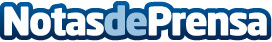 Turismo Costa del Sol continúa su proceso de capatación de proyectos empresariales para su primer premioUn primer premio de iniciativas turísticas en el que invertirá 10.000 euros. La presentación de proyectos finaliza el 15 de Octubre; de todos ellos, un jurado seleccionará tres iniciativas emprendedoras. Turismo y Planificación Costa del Sol ha convocado el Premio Turismo Costa del Sol Iniciativas Turísticas Emprendedoras para impulsar el espíritu emprendedor y la innovación como estrategia competitiva en la provincia de MálagaDatos de contacto:Turismo y Planificación Costa del Sol952 35 36 66Nota de prensa publicada en: https://www.notasdeprensa.es/turismo-costa-del-sol-continua-su-proceso-de Categorias: Finanzas Marketing Andalucia Turismo Emprendedores Recursos humanos Premios http://www.notasdeprensa.es